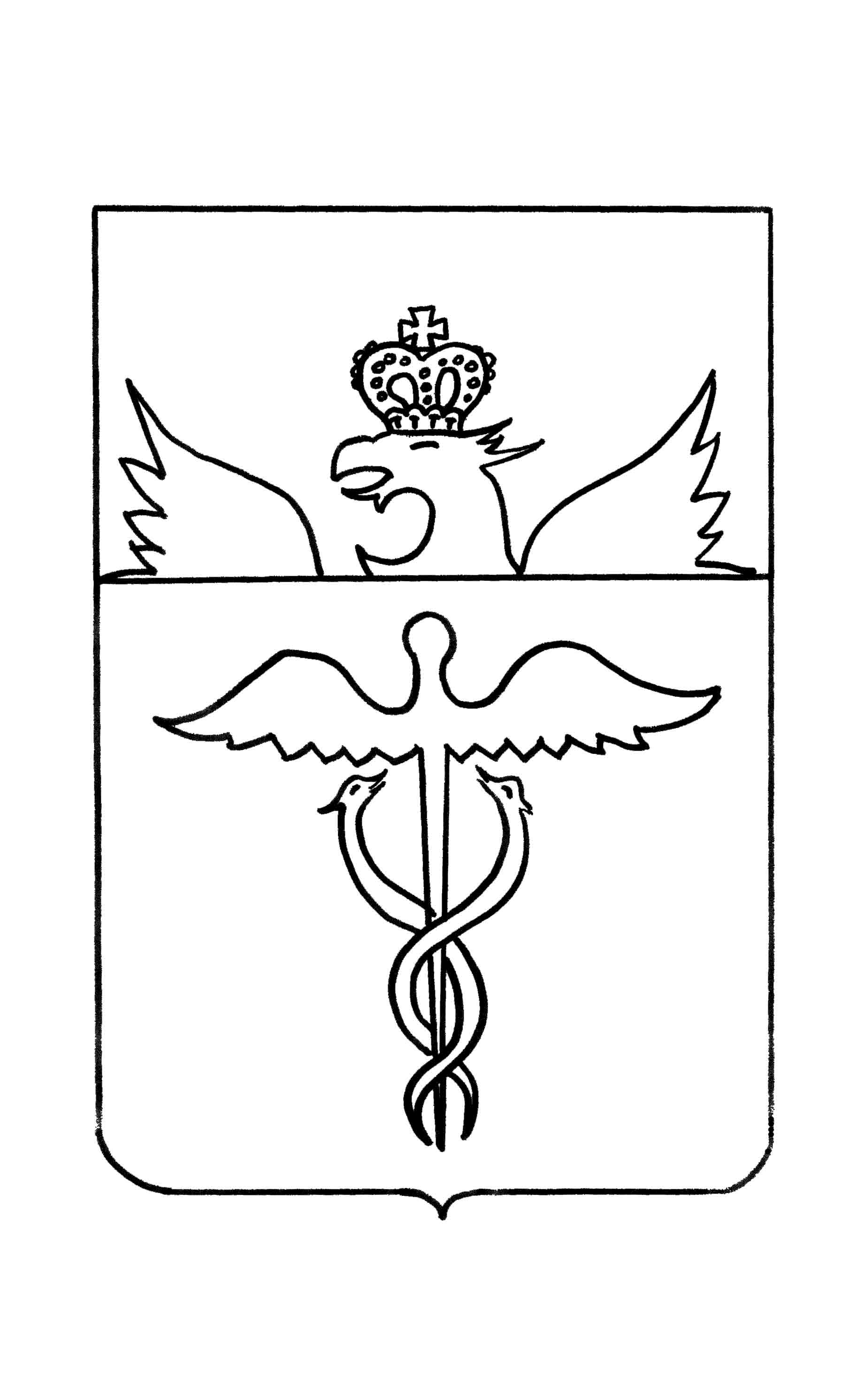 АДМИНИСТРАЦИЯ  БЕРЕЗОВСКОГО  СЕЛЬСКОГО  ПОСЕЛЕНИЯБУТУРЛИНОВСКОГО МУНИЦИПАЛЬНОГО РАЙОНАВОРОНЕЖСКОЙ ОБЛАСТИПОСТАНОВЛЕНИЕ        07 декабря  2020 года    № 57                   п. Зеленый                 В соответствии с пунктом 5 Положения о бюджетном процессе в Березовском сельском поселении, утверждённого решением Совета народных депутатов Березовского сельского поселения от 28.08.2015 года №236 «Об утверждении  положения «О бюджетном процессе в Березовском сельском поселении Бутурлиновского муниципального района Воронежской области», администрация Березовского сельского поселения.                                       п о с т а н о в л я е т:1. Одобрить прогноз социально-экономического развития Березовского сельского поселения Бутурлиновского муниципального  района Воронежской области на 2021 год и на  период до 2023 года.2. Внести на рассмотрение в Совет народных депутатов Березовского сельского поселения  проект бюджета Березовского сельского поселения Бутурлиновского муниципального  района Воронежской области на 2021 год и плановый период 2022-2023 годов. 3. Контроль за исполнением настоящего постановления возложить на главу Березовского сельского поселения – Дьяченкова Н.В.Глава Березовского сельского поселения                                     Дьяченков Н.В.Одобрено __________________  07.12.2020г. Глава Березовского  сельского поселения                        Н.В. Дьяченков ПРОГНОЗ СОЦИАЛЬНО – ЭКОНОМИЧЕСКОГО РАЗВИТИЯ  БЕРЕЗОВСКОГО СЕЛЬСКОГО ПОСЕЛЕНИЯ НА 2021 ГОД И ПЛАНОВЫЙ ПЕРИОД 2022-2023 ГОДОВПрогноз социально-экономического развития Березовского сельского поселения на 2021 год и плановый период 2022-2023 годы разработан на основании анализа развития экономики территории за последние два года, ожидаемых результатах социально-экономического развития в 2020 году.При разработке прогноза выявлены и исследованы факторы, влияющие на развитие экономики поселения. К таким факторам отнесены: состояние и структура объектов муниципальной собственности, наличие и распределение трудовых ресурсов, демографические изменения, развитие субъектов малого предпринимательства.План развития ориентирован на  рациональное использование имеющегося потенциала и местных возможностей: экономической базы, социальной сферы, земельных и водных ресурсов. Социально-экономическое развитие Березовского сельского поселения в 2021-2023  годах будет осуществляться на фоне дальнейшего снижения численности населения.Березовское сельское поселение – имеет в своем составе пять  сельских населенных пунктов: село Дмитриевка, поселок Красный, поселок Зеленый, поселок Зеленый Гай, село Марьевка. Общая площадь муниципального образования – 12,371 кв.км.В Березовском сельском поселении  находится 739  домохозяйств.Демографическая ситуация. Демографическая ситуация в прогнозируемые годы будет характеризоваться дальнейшим снижением численности населения  за счет естественной убыли вследствие превышения показателя смертности над рождаемостью. Численность населенияВ 2021 году прогнозируется снижение численности населения на 6 человек  или 1,0 % по сравнению с оценкой 2020 года. В 2022 году численность населения снизится  на 5 человек или  1 % по отношению к 2021 году. В 2023 году численность населения уменьшится  на 5 человек или 1 % по сравнению с 2022 годом.  Основными причинами сокращения населения остаются низкая рождаемость вследствие определенных экономических и социально-исторических причин, а также снижение в последние годы продолжительности жизни населения. Промышленность.В Березовском сельском поселении открытие какого-либо промышленного производства в 2021 – 2023 годах  не прогнозируется.Не прогнозируется и открытие строительных и транспортных предприятий.Сельское хозяйство.Администрацией Березовского  сельского поселения оказывается помощь главам личных подсобных хозяйств  в оформлении документов для получения кредитов на развитие ЛПХ.СвязьВ 2021 - 2023 годах на  территории Березовского сельского поселения будет функционировать 2 отделения связи. Численность работающих составит 4 человека. Образование В п. Зеленый действует  детский сад на базе школы. В п. Зеленый  работает одна средняя  общеобразовательная школа. В 2021 году численность учащихся прогнозируется в количестве 54 человека. В 2022 году прогнозируется 54 человека, в 2023 году – 54 человека.Здравоохранение В 2021 -2023 годах на территории поселения будут действовать 3 врачебных амбулатории. Численность работников прогнозируется в количестве 5 человек: 2 фельдшер,  и 3 санитарки. Культура В 2021-2023 годах на территории поселения будет работать 1 библиотека при сельском доме культуры. Книжный фонд в библиотеке в 2021 году прогнозируется в количестве 7155  экземпляров.На территории будет действовать 1 сельский дом культуры.Инвестиции. Капитальное строительство. В программу газификации. Процент газификации жилья на начало 2020 года составил  92%. Протяженность газовых сетей по поселению составляет 19,2 км, число газифицированных домов и квартир – на 1.01.2021 г. составит  – 573.В п.Зеленый, п. Красный  находится водопровод, протяженностью 7,28 км. Процент износа водопроводных сетей составляет более 90%. Потребительский рынок товаров и услуг и развитие малого предпринимательства.              На территории  Березовского сельского поселения в 2021 – 2023 гг будут действовать 5 торговых точек, из них 1, принадлежащая Бутурлиновскому торговому филиалу, 4 - частным предпринимателям. Жители поселения  всегда могут приобрести товары первой необходимости, не выезжая за пределы сел.Занятость. Трудовые ресурсы. Уровень доходов.Число предприятий, организаций и  учрежденийВ 2021 - 2023 годах на территории Березовского  сельского поселения будет функционировать 17 организаций. Сюда относятся  5 торговых предприятий , 1 школа, 3 врачебных амбулатории, 1 детский сад,  1 сельский дом культуры, 2 отделение связи, администрация, 3 фермерских хозяйства.Трудовые ресурсы, занятостьДовольно существенная часть жителей трудоспособного возраста, трудится в ООО ЦЧ АПК «ШИПОВА ДУБРАВА»   и  занимается   личным подсобным хозяйством. Выращенные овощи, фрукты, произведенное мясо, молоко, яйца и другая сельскохозяйственная продукция реализуются и идут на собственное потребление, что обеспечивает их доход и доход их семей.В 2021 году численность трудоспособного населения прогнозируется 635 человек. Это меньше по сравнению с 2020 годом на 5  человек. В 2022 году численность трудоспособного населения ожидается 630 человек, что меньше чем в 2021 году на 5 человек.  Такая тенденция связана с выходом на пенсию лиц, достигших пенсионного возраста.Финансовые показателиДоходы бюджета Березовского сельского  поселения прогнозируются в суммах: 2021 год – 4 802,6 тыс. руб., 2022 год – 3 092,0 тыс. руб., 2023 г. – 3 144,5 тыс. руб.  Собственные доходы предусматриваются в суммах: 2021 г. -  1 462,0 тыс. руб., или 30,4%  от общей суммы  доходов, 2022 г. –1 526,0  тыс. руб., или 49,4 %, 2023 г. – 1 530,0 тыс.руб., или 48,7 % от общей суммы доходов. В структуре собственных доходов бюджета Березовского сельского поселения:- налоговые доходы предусмотрены в суммах: 2021 г. – 1 447,0 тыс. рублей, или 30,1 % от общей суммы доходов,  2022 г. – 1 511,0 тыс. руб., или 48,9 %, 2023 г. – 1 515,0 тыс.руб., или  48,2 %;            - неналоговые доходы - в суммах: 2021 г. – 15,0  тыс. руб., или 0,3  %, 2022 г. – 15,0 тыс. руб., или 0,5 %, 2023 г. – 15,0 тыс.руб., или 0,5 % от общей суммы доходов.Одобрено ____________________________07 .12.2020г.Глава Березовского сельского поселения                                           Н.В. ДьяченковПредварительные итоги социально-экономического развития Березовского  сельского поселения за 2020 год и ожидаемые итоги  социально- экономического развития  за 2020 годДемографическая ситуация.Демографическая ситуация характеризуется дальнейшим снижением численности населения за счет естественной убыли вследствие превышения показателя смертности над рождаемостью. Численность населенияСреднегодовая численность постоянного населения за 2020 год составила 1126 человек.         За 2020 год количество умерших составило 12 человек.  В 2020 году родилось 8 человек.          Основными причинами сокращения населения остаются низкая рождаемость вследствие определенных экономических и социально-исторических причин, а также снижение продолжительности жизни населения. Промышленность.В Березовском  сельском поселении промышленных предприятий в 2020 году нет. В период до конца 2020 года открытие какого-либо промышленного производства пока не прогнозируется.Нет  также строительных и транспортных предприятий.Сельское хозяйство.В 2020 году на территории Березовского  поселения сельскохозяйственным производством занимаются: ООО ЦЧ АПК филиал «Шипова Дубрава»,  709  личных подсобных хозяйств граждан, 3 фермерских хозяйства.В личных подсобных хозяйствах производится продукция растениеводства, молочной и мясной продукции.СвязьВ 2020 году на территории Березовского сельского поселения функционировало 2 отделения связи. Численность работающих составила в 2020 году 5 человек. Количество телефонных аппаратов сети общего пользования в 2020 году составляло 435 единиц.Образование В п. Зеленый действует  детский сад, который в 2020 году посещают 26 детей.В селах поселения работает одна  средняя   общеобразовательная  школа. В 2020 году численность учащихся составила 54 человек.В Зеленопоселковой  школе отопление газовое.Здравоохранение В 2020 году на территории поселения действуют 3 ФАПа, в которых трудятся 4 человека. В 2020 году количество больничных учреждений меняться не будет.КультураВ 2020 году на территории поселения функционирует 1 библиотека при МКУК «СКЦ «Радуга», книжный фонд  в которой в 2020 году составил 7150 экземпляров. На территории действует 1 сельский дом культуры.Инвестиции. Капитальное строительство.  Процент газификации жилья на начало 2020 года составил 92%. Протяженность газовых сетей по поселению составляет 19,2 км, число газифицированных домов и квартир – на 1.11.2020 г. –569.В п. Зеленый, п. Красный находится водопровод, протяженностью 7,28 км. Износ водопроводных сетей составляет более 90%.Потребительский рынок товаров и услуг и развитие малого предпринимательства.              На территории  Березовского сельского поселения по состоянию на конец 2020 года будет действовать 5 торговых точек, из них 1 принадлежащая Бутурлиновскому торговому филиалу, 4 - частным предпринимателям. Жители поселения  всегда могут приобрести товары первой необходимости, не выезжая за пределы сел. В 2020 году оборот розничной торговли ожидается не менее 28,8 млн. руб.В торговле в 2020 году трудятся 10 человек. У всех индивидуальных предпринимателей работники оформлены по трудовым соглашения. От фонда оплаты  труда перечисляется налог на доходы физических лиц, который зачисляется в бюджет сельского поселения по нормативу 2 процента.Занятость. Трудовые ресурсы. Уровень доходов.Число предприятий, организаций и  учрежденийВ 2020 году на территории Березовского сельского поселения функционируют 17 организаций в том числе: 5 торговых предприятия , 1 школа, 2 врачебные амбулатории, 1 детский сад, 1 библиотека, 1 сельский дом культуры, администрация, отделение связи - 2, 3 фермерских хозяйства.В связи с превышением предложения рабочей силы над спросом, часть лиц трудоспособного возраста, обладающих определенным опытом и профессионализмом и в которых нуждается экономика населенного пункта, выезжает на постоянную или сезонную работу в Воронеж или  в Москву. И пока труд работника не будет оценен должным образом такая ситуация будет сохраняться.Трудовые ресурсы, занятостьДовольно существенная часть жителей трудоспособного возраста работает  в ООО ЦЧ АПК филиал «Шипова Дубрава»   и  занимается  личным подсобным хозяйством. Выращенные овощи, фрукты, произведенное мясо, молоко, яйца и другая сельскохозяйственная продукция реализуются и идут на собственное потребление, что обеспечивает их доход и доход их семей.По состоянию на 01.11.2020 г. численность трудоспособного населения составила  635  человек. В 2020 году численность трудоспособного населения ожидается  630 человек, что меньше, чем в начале 2020 года на 5 человек.  Такая тенденция связана с выходом на пенсию лиц, достигших пенсионного возраста.Среднемесячная заработная платаСреднемесячная заработная плата в 2020 году составила 17,5 тыс.руб.Финансовые показателиВ 2020 году ожидаемое исполнение бюджета поселения по налоговым доходам 1 949,2 тыс. руб., неналоговым доходам – 23,9 тыс. руб., безвозмездным поступлениям – 3 363,0 тыс. руб., по прочим неналоговым доходам – 20,7 тыс. руб. Расходы бюджета  - 6 415,2 тыс.руб., дефицит, профицит – 1 058,4тыс. руб. О представлении проекта бюджета Березовского сельского поселения Бутурлиновского муниципального района Воронежской области на 2021 год и плановый период 2022-2023 г.г.Наименование показателяЕдиница измерения2020 гоценка2021г.прогноз2022г.прогноз2023г.прогнозЧисленность постоянного населения (на начало года),  всегочел.1126112011151110Движение населенияЕстественное движение населения:   число родившихсячел.8655   число умерших чел.12151616Миграция:чел.число прибывшихчел.15161515число выбывшихчел.10123033Показатель2020 гоценка2021 гпрогноз2022 гпрогноз2023 г.прогнозЧисленность личных подсобных хозяйств709709709709№ п/пПоказателиЕд.Изм.2020годоценка2021г прогноз2022гпрогноз2023 гпрогноз1.Число  предприятий связи общего пользованияединиц22222.Количество телефонных аппаратов сети общего пользованияединиц4204204204203.Из них квартирных, всегоединиц4204204204204.Число  семей, включая одиночные, состоящих в очереди на установку телефона, всего1051051051055.Численность работающих чел.4444Наименование показателяДошкольное образованиеЕд.Изм.2020год оценка2021гпрогноз2022гпрогноз2023 гпрогнозЧисло постоянных дошкольных учреждений, всегоед.1111Число детей, посещающих ДДУ, всегочел.26262626Общее образованиеЧисло общеобразовательных школ, всегоед.1111Число учащихся в общеобразовательных школах, всегочел.54545454Наименование показателяЕд.изм.2020 годоценка2021гпрогноз2022гпрогноз2023гпрогнозЕд.изм.2020 годоценка2021гпрогноз2022гпрогноз2023гпрогнозЧисло больничных учреждений, всегочел.3333Из общего числа больничных учреждений расположено:    - в типовых зданиях 3333Наименование показателяЕд. изм.2020 год оценка2021гпрогноз2022 гпрогноз2023годпрогнозЧисло массовых библиотек, всего ед.1111В них книжный фонд, всегоэкз.7150715571607165Число клубных учрежденийед.1111Число мест в клубных учреждениях, всегомест150150150150Наименование показателяЕд.изм2020 г.оценка2021 г.прогноз2022г.прогноз2023 г.прогнозОборот розничной торговли в фактических действующих ценахмлн. руб.28,828,828,828,8Оборот розничной торговли на душу населенияТыс.руб.25,525,525,525,5Число предприятий розничной торговли - всегоедин.5555из них:магазинов3333киосков2222Численость работающих в торговлечеловек10101010Наименование показателяЕд. Изм.2020 гОценка2021 гпрогноз2022 гпрогноз2023 г прогнозЧисло предприятий, организаций, учреждений,всегоед.171717 17       в том числе:сельскохозяйственных, всегоед.4444торговых ед.5555организаций и учреждений непроизводственной сферыед.8888Наименование показателяЕд. изм.2020 г2021 г2022г2023 г.Наименование показателяЕд. изм.оценкапрогнозпрогнозпрогнозТрудовые ресурсы Численность трудоспособного населения в трудоспособном возрастечел.640635630525Численность работников*)чел.245240245250        в т.ч.в материальном производствечел.78787777в непроизводственной сферечел.73737378БезработицаЛица в трудоспособном возрасте, не занятые трудовой деятельностью и учебойчел.249220228225численность безработных, зарегистрированных в службе занятостичел.1111ПоказательЕд. изм.2020 г.оценка2021 г.прогноз2022 г.прогноз2023 г.прогнозНалоговые доходыТыс. руб.1 949,21 447,01 511,01 515,0Неналоговые доходыТыс. руб.23,915,015,015,0Прочие неналоговые доходыТыс. руб.20,7---Безвозмездные поступленияТыс. руб.3 363,03 340,61 566,01 614,5Доходы бюджетаТыс. руб.5 356,84 802,63 092,03 144,5Прочие безвозмездные поступленияТыс. руб.----Расходы бюджетаТыс. руб.6 415,24 802,63 092,03 144,5Профицит бюджетаТыс. руб.---Дефицит бюджета-1 058,40,00,00,0Наименование показателяЕдиница измерения2020 год(на 01.11.2020 г.)2020 гЕдиница измерения2020 год(на 01.11.2020 г.)оценкаЧисленность постоянного населения (на начало года),  всегочел.11261126Движение населенияЕстественное движение населения:   число родившихсячел.88   число умерших чел.1212Миграция:чел.число прибывшихчел.1515число выбывшихчел.1010№ п/пПоказателиЕдиница измерения2020год(на 01.11.2020 г.)2020 г оценка1.Число  предприятий связи общего пользованияединиц         222.Количество телефонных аппаратов сети общего пользованияединиц4354203.Из них квартирных, всегоединиц4354204.Число  семей, включая одиночные, состоящих в очереди на установку телефона, всего1051058.Численность работающих чел.55Наименование показателяЕдиница измерения2020год(на 01.11.2020 г.)2020 гЕдиница измеренияоценкаДошкольное образованиеЧисло постоянных дошкольных учреждений, всегоед.11Число детей, посещающих ДДУ, всегочел.2626Общее образованиеЧисло общеобразовательных школ, всегоед.11Число учащихся в общеобразовательных школах, всегочел.5454Наименование показателяЕдиница измерен.2020год(на 01.11.2020 г.)2020 гЕдиница измерен.2020год(на 01.11.2020 г.)оценкаЧисло больничных учреждений, всегочел.33Из общего числа больничных учреждений расположено:    - в типовых зданиях 33Наименование показателяЕдиница измерен.2020год(на 01.11.2020 г.)2020 гоценкаЕдиница измерен.Число массовых библиотек, всего ед.11В них книжный фонд, всегоэкз.71507150Число клубных учрежденийед.11Число мест в клубных учреждениях, всегомест150150№№ п/пНаименование показателяЕдиница измерения2020 г. (на 01.11.2020г.)2020 г.оценка1.Оборот розничной торговли в фактических действующих ценахмлн. руб.2828,82.Оборот розничной торговли на душу населенияТыс.руб.24,825,53.Число предприятий розничной торговли - всегоедин.55из них:магазинов33киосков226.Численость работающих в торговлечеловек1010Наименование показателяЕдиница измерения2020 г (на 01.11.2020 г.)2020 гоценкаЕдиница измерения2020 г (на 01.11.2020 г.)2020 гоценкаЧисло предприятий, организаций, учреждений,всегоед.1717       в том числе:сельскохозяйственных, всегоед.4                   4              из них: фермерских хозяйствед.33торговых и общественного питанияед.55организаций и учреждений непроизводственной сферыед.88Наименование показателяНаименование показателяЕдиница измерения2020 год2020годЕдиница измеренияотчетоценкаТрудовые ресурсыЧисленность трудоспособного населения в трудоспособном возрастечел.635630Численность работниковчел.195195        в т.ч.в материальном производствечел.9393в непроизводственной сферечел.102102БезработицаЛица в трудоспособном возрасте, не занятые трудовой деятельностью и учебойчел.248248численность безработных, зарегистрированных в службе занятостичел.11Наименование показателяЕдиница измерения2020 год2020 годЕдиница измерения отчетоценкаСреднемесячная заработная плата (в целом по МО)Тыс.руб.17,517,7       в т.ч.в материальном производствеТыс.руб.12,212,2в непроизводственной сфереТыс.руб.в бюджетных организациях, всегоТыс.руб.22,723,2Фонд заработной платы (в целом по МО)Тыс.руб.11 817,011 817,0№п/пПоказательЕд. изм.2020 г.Отчет (на 01.11.2020)2020 г.оценка1Налоговые доходыТыс.руб1 917,81 949,22Неналоговые доходыТыс.руб13,623,93Безвозмездные поступленияТыс.руб3 025,53 363,04Прочие неналоговые доходыТыс.руб20,720,7Итого доходы:Тыс.руб.4 977,65 356,85Расходы бюджетаТыс.руб5 080,66 415,26Профицит бюджетаТыс.руб7Дефицит бюджетаТыс. руб.-103,0   -1 058,4